Srdečně zveme všechny zájemce DEN OTEVŘENÝCH DVEŘÍ V MŠ STROJAŘŮ 13. 4. 2023 v běžných třídách a logopedické třídě MŠ Strojařů, Chrudim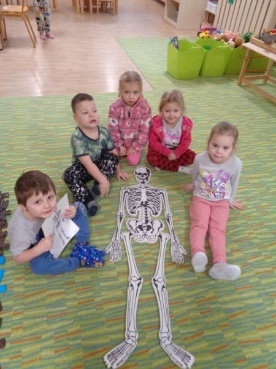 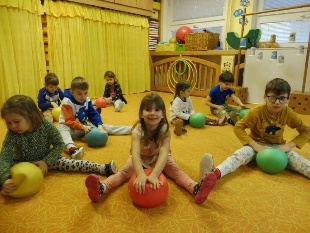 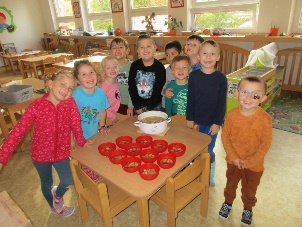 Co vás čeká:9:00 h. -  prohlídka MŠ, možnost zapojit se do činnosti ve třídách – praktické setkání s programem Začít spolu, způsob práce v logopedické třídě, ochutnávka svačinky10:00 h. - setkání s ředitelkou MŠ v tělocvičně, kde se zeptáte na vše, co potřebujete zjistit k vašemu rozhodnutí o umístění dítěte do školky.Těšíme se na vás i vaše děti.Kolektiv pracovnic MŠ Strojařů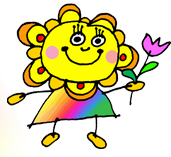 www.msstrojaru.cz, info@msstrojaru.cztel: 469 688 488, 731 681 879